MINUTES OF A REGULAR MEETING OF THE BOARD OF COMMISSIONERS OFTHE MEMORIAL PARK DISTRICT HELD ON TUESDAY, DECEMBER 20, 2022 INTHE BOARD ROOM OF THE CENTER AT STEVENSON PARK, 3101WASHINGTON BOULEVARD, BELLWOOD, IL 60104CALL TO ORDERPresident Evans called the meeting to order at 5:34 p.m.ROLL CALLSecretary Pamela Cobbs took roll. Present were Commissioners Evans, Arredondo, Martinez, and Steiskal. Administrative staff present was Director Flores, Treasurer Johnson, and Attorney Castaldo, Jr.APPROVAL OF MINUTESNOVEMBER 18, 2022 Minutes ApprovedCommissioner Steiskal made a motion, which was seconded by Commissioner Martinez that the minutes accepted at the Committee as A Whole Meeting be approved. Motion carried.ACTION ON CORRESPONDENCE None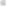 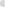 COMMITTEE/DEPARTMENT REPORTSFINANCEAction on BillsCommissioner Martinez made a motion, which was seconded by Commissioner Arredondo to ratify and/or approve payment when funds become available for the bills and payrolls presented at the Committee as A Whole Meeting. On roll call the vote were: ayes-4 nays-0, absent-1. Motion carried.Cash On Hand ReportCommissioner Arredondo made a motion, which was seconded by Commissioner Steiskal to accept the Treasurer's report showing $3,167,091.65 Cash on Hand. The report was presented at the Committee as A Whole Meeting. On roll call the vote were: ayes-4, nays-0, absent-1. Motion carried.Acceptance of 2022 Tax Levy Estimated FigureCommissioner Martinez made a motion, which was seconded by Commissioner Arredondo to accept the estimate of 2022 Tax Levy  that was presented at the Committee as A Whole Meeting. On roll call the vote were: ayes-4, nays-0, absent-1. Motion carried.REGULAR MEETING - DECEMBER 20, 2022 - PAGE TWOUNFINISHED BUSINESSNoneNEW BUSINESSOrdinance No 2022-04 Annual Tax Levy1) Commissioner Steiskal made a motion, which was seconded by Commissioner Martinez to adopt the Ordinance that was presented at the Committee as A Whole Meeting. On roll call the vote were: ayes-4, nays-0, absent-1. Motion carried.Ordinance No 2022 -05 Tax Abatement2) Commissioner Arredondo made a motion, which was seconded by Commissioner Martinez to adopt the Ordinance that was presented at the Committee as A Whole Meeting. On roll call the vote were: ayes-4, nays-0, absent-1. Motion carried.Resolution 2022-R2 Tax Cap Limitation(PTELA) 3) Commissioner Steiskal made a motion, which was seconded by Commissioner Arredondo to accept the Resolution that was presented at the Committee as A Whole Meeting. On roll call the vote were: ayes-4, nays-0, absent-1. Motion carried.Resolution 2022 -R3 Dental, Life, and Disability Insurance4) Commissioner Arredondo made a motion, which was seconded by Commissioner Martinez to accept the Resolution that was presented at the Committee as A Whole Meeting. On roll call the vote were: ayes-4, nays-0, absent-1. Motion carried.Resolution 2022- R4  Meeting Dates5)  Commissioner Steiskal made a motion, which was seconded by Commissioner Martinez to accept Resolution that was presented at the Committee as A Whole Meeting. On roll call the vote were: ayes-4, nays-0, absent-1. Motion carried.REGULAR MEETING - DECEMBER 20, 2022 - PAGE THREEADJOURNMENTCommissioner Martinez made a motion, which was seconded by Commissioner Arredondo to adjourn this Regular Meeting. The motion carried; the meeting adjourned at 5:38 p.m.Respectfully,Pamela CobbsBoard SecretaryAPPROVED: _________________________